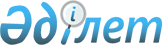 О внесении изменения в постановление Правительства Республики Казахстан от 20 декабря 2005 года N 1257Постановление Правительства Республики Казахстан от 14 апреля 2006 года N 280

      Правительство Республики Казахстан  ПОСТАНОВЛЯЕТ: 

      1. Внести в  постановление  Правительства Республики Казахстан от 20 декабря 2005 года N 1257 "О целевых текущих трансфертах из республиканского бюджета 2006 года областным бюджетам, бюджетам городов Астаны и Алматы на здравоохранение" (САПП Республики Казахстан, 2005 г., N 48, ст. 622) следующее изменение: 

      распределение сумм целевых текущих трансфертов областным бюджетам, бюджетам городов Астаны и Алматы на материально-техническое оснащение медицинских организаций здравоохранения на местном уровне, включая оснащение современными аппаратами лучевой терапии и рентгенодиагностическим оборудованием онкологических организаций, утвержденное указанным постановлением, изложить в новой редакции согласно приложению к настоящему постановлению. 

      2. Настоящее постановление вводится в действие со дня подписания.       Премьер-Министр 

      Республики Казахстан Приложение              

к постановлению Правительства    

Республики Казахстан        

от 14 апреля 2006 года N 280    Утверждено              

постановлением Правительства    

Республики Казахстан        

от 20 декабря 2005 года N 1257   

               Распределение сумм целевых текущих трансфертов 

          областным бюджетам, бюджетам городов Астаны и Алматы 

            на материально-техническое оснащение медицинских 

        организаций здравоохранения на местном уровне, включая 

          оснащение современными аппаратами лучевой терапии и 

         рентгенодиагностическим оборудованием онкологических 

                              организаций                                                тыс. тенге продолжение таблицы продолжение таблицы продолжение таблицы 
					© 2012. РГП на ПХВ «Институт законодательства и правовой информации Республики Казахстан» Министерства юстиции Республики Казахстан
				Наименование 

регионов Всего Оснащение женских консультаций 

(кабинетов), станций (отделений) 

скорой и неотложной медицинской 

помощи, сельских (семейных) врачебных 

амбулаторий и поликлиник в сельской 

местности медицинским оборудованием, 

изделиями медицинского назначения Оснащение женских консультаций 

(кабинетов), станций (отделений) 

скорой и неотложной медицинской 

помощи, сельских (семейных) врачебных 

амбулаторий и поликлиник в сельской 

местности медицинским оборудованием, 

изделиями медицинского назначения Оснащение женских консультаций 

(кабинетов), станций (отделений) 

скорой и неотложной медицинской 

помощи, сельских (семейных) врачебных 

амбулаторий и поликлиник в сельской 

местности медицинским оборудованием, 

изделиями медицинского назначения Оснащение женских консультаций 

(кабинетов), станций (отделений) 

скорой и неотложной медицинской 

помощи, сельских (семейных) врачебных 

амбулаторий и поликлиник в сельской 

местности медицинским оборудованием, 

изделиями медицинского назначения Наименование 

регионов Всего Всего в том числе в том числе в том числе Наименование 

регионов Всего Всего женские 

консуль- 

тации 

(каби- 

неты) сельские 

(семей- 

ные) 

врачеб- 

ные ам- 

булато- 

рии и 

полик- 

линики в 

сельской 

местности службы 

скорой и 

неот- 

ложной 

медицин- 

ской 

помощи Акмолинская 

область 665167 310304 87834 202420 20050 Актюбинская 

область 548397 222865 30455 175370 17040 Алматинская 

область 890897 425229 73479 324350 27400 Атырауская 

область 449001 174974 45614 116700 12660 Восточно-Казах- 

станская область 985143 362540 49800 286740 26000 Жамбылская 

область 711262 325762 67447 237605 20710 Западно-Казах- 

станская область 608919 243983 22773 201070 20140 Карагандинская 

область 1051866 371595 59600 285795 26200 Костанайская 

область 1010570 357250 32420 305580 19250 Кызылординская 

область 653320 205459 2599 183820 19040 Мангистауская 

область 337525 118254 31034 74550 12670 Павлодарская 

область 592538 235099 52324 162645 20130 Северо-Казах- 

станская область 853618 328465 43860 267005 17600 Южно-Казахстан- 

ская область 1079683 427244 103484 292450 31310 город Алматы 673136 123252 97902 25350 город Астана 581932 61725 44275 17450 Всего 11692974 4294000 844900 3116100 333000 Наименование 

регионов Обеспечение службы скорой и неотложной 

медицинской помощи, сельских (семейных) 

врачебных амбулаторий и поликлиник в 

сельской местности санитарным автотранспортом Обеспечение службы скорой и неотложной 

медицинской помощи, сельских (семейных) 

врачебных амбулаторий и поликлиник в 

сельской местности санитарным автотранспортом Обеспечение службы скорой и неотложной 

медицинской помощи, сельских (семейных) 

врачебных амбулаторий и поликлиник в 

сельской местности санитарным автотранспортом Наименование 

регионов Всего в том числе в том числе Наименование 

регионов Всего сельские 

(семейные) 

врачебные 

амбулатории и 

поликлиники 

в сельской 

местности службы скорой 

и неотложной 

медицинской 

помощи Акмолинская 

область 32500 20800 11700 Актюбинская 

область 23400 13000 10400 Алматинская 

область 53300 31200 22100 Атырауская 

область 35100 19500 15600 Восточно- 

Казахстанская 

область 44200 29900 14300 Жамбылская 

область 50750 29300 21450 Западно- 

Казахстанская 

область 26000 11700 14300 Карагандинская 

область 30550 10400 20150 Костанайская 

область 33800 19500 14300 Кызылординская 

область 33800 16900 16900 Мангистауская 

область 6700 2600 4100 Павлодарская 

область 13000 5200 7800 Северо-Казахс- 

танская область 39000 24700 14300 Южно-Казах- 

станская область 48100 27300 20800 город Алматы 18000 18000 город Астана Всего 488200 262000 226200 Наименование регионов Доведение уровня оснащенности детских и 

родовспомогательных организаций до минимального 

норматива оснащения медицинским оборудованием и 

изделиями медицинского назначения Доведение уровня оснащенности детских и 

родовспомогательных организаций до минимального 

норматива оснащения медицинским оборудованием и 

изделиями медицинского назначения Доведение уровня оснащенности детских и 

родовспомогательных организаций до минимального 

норматива оснащения медицинским оборудованием и 

изделиями медицинского назначения Доведение уровня оснащенности детских и 

родовспомогательных организаций до минимального 

норматива оснащения медицинским оборудованием и 

изделиями медицинского назначения Наименование регионов Всего в том числе в том числе в том числе Наименование регионов Всего детские 

больницы родильные 

дома, 

перинаталь- 

ные центры родильные 

отделения 

при ЦРБ, РБ, 

ГБ, ОБ Акмолинская область 144243 48096 44816 51331 Актюбинская область 159992 47411 27521 85060 Алматинская область 168658 63806 35790 69062 Атырауская область 159417 50041 48140 61236 Восточно-Казахстанская область 190203 72171 114132 3900 Жамбылская область 175010 77640 92170 5200 Западно-Казахс- 

танская область 122066 48191 73875 Карагандинская область 197421 92201 103920 1300 Костанайская область 181520 45600 45900 90020 Кызылординская область 194861 47895 96659 50307 Мангистауская область 91221 24685 65236 1300 Павлодарская область 145159 46811 81445 16903 Северо- 

Казахстанская 

область 108953 29415 79538 Южно-Казах- 

станская 

область 277859 74890 86589 116380 город Алматы 267234 118052 149182 город Астана 276157 123295 152862 Всего 2859974 1010200 1297775 551999 Наименование регионов Оснащение районных, городских и 

областных больниц медицинским 

оборудованием и изделиями 

медицинского назначения Оснащение районных, городских и 

областных больниц медицинским 

оборудованием и изделиями 

медицинского назначения Оснащение районных, городских и 

областных больниц медицинским 

оборудованием и изделиями 

медицинского назначения Рентген- 

оборудование 

и аппаратура 

лучевой 

терапии и 

маммографы Наименование регионов Всего в том числе в том числе Рентген- 

оборудование 

и аппаратура 

лучевой 

терапии и 

маммографы Наименование регионов Всего районные 

больницы городские и 

областные 

больницы Рентген- 

оборудование 

и аппаратура 

лучевой 

терапии и 

маммографы Акмолинская 

область 113120 35500 77620 65000 Актюбинская 

область 90140 57900 32240 52000 Алматинская 

область 139710 92000 47710 104000 Атырауская 

область 40510 23200 17310 39000 Восточно-Казах- 

станская область 258200 135000 123200 130000 Жамбылская 

область 94740 36200 58540 65000 Западно-Казах- 

станская область 151870 119300 32570 65000 Карагандинская 

область 229300 102300 127000 223000 Костанайская 

область 207000 104800 102200 231000 Кызылординская 

область 135200 88200 47000 84000 Мангистауская 

область 95350 51880 43470 26000 Павлодарская 

область 134280 73200 61080 65000 Северо-Казах- 

станская область 168200 77760 90440 209000 Южно-Казахстан- 

ская область 90480 40800 49680 236000 город Алматы 89650 89650 175000 город Астана 205050 205050 39000 Всего 2242800 1038040 1204760 1808000 